                                                                                                                                MČ Praha - Březiněves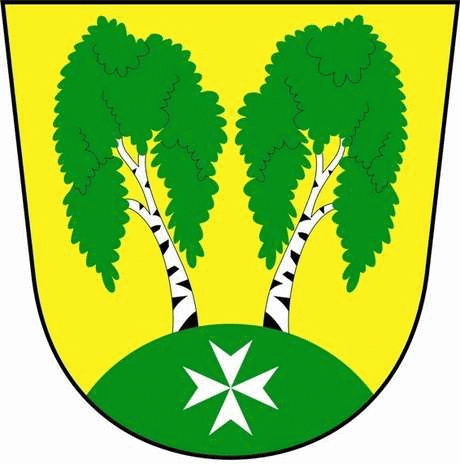 U Parku 140/3, 182 00 Praha 8Městská část Praha – Březiněves Zastupitelstvo městské části
Přehled přijatých usnesení na zasedání zastupitelstvadne 18.12.2015Usnesení č. 1.14/15ZMČ Praha – Březiněves projednalo a schválilo členy hodnotící komise pro výběrové řízení podle zákona č. 137/2006 Sb. o veřejných zakázkách, ve znění pozdějších předpisů na veřejnou zakázku na dodávku: „Zařízení nově postaveného pavilonu MŠ Březiněves – Interaktivní tabule“.„Zařízení nově postaveného pavilonu MŠ Březiněves -  Drobný nábytek, postýlky a  
  dětské kuchyňky“.„Zařízení nově postaveného pavilonu MŠ Březiněves - Doplnění zařízení kanceláře“.„Zařízení nově postaveného pavilonu MŠ Březiněves – Nábytek“.v následujícím  složení: 	 Předseda komise:  Ing. Vladimír Jisl
                              	 Členové komise:   Mgr. Martina Štolcová		                                                         Zdeněk Korint
                                                     Zapisovatelka:     Mgr. Šárka Hájková. 
Zodpovídá: Ing. Jiří Haramul.        	   	          Zdeněk Korint				                 Ing. Jiří Haramul               zástupce starosty MČ Praha – Březiněves                           starosta MČ Praha – Březiněves